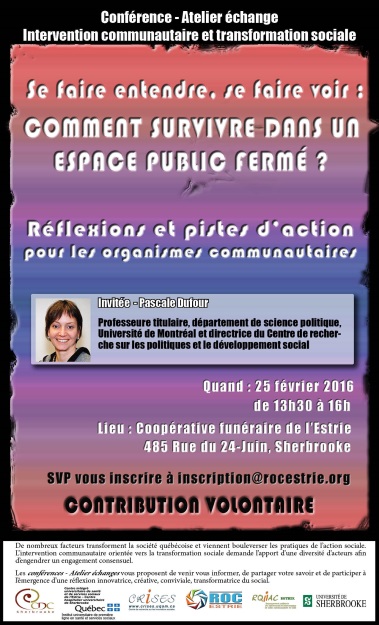 Pour vous inscrire, merci de bien vouloir nous retourner ce formulaire, dûment rempli, avant le 19 février, par courriel :
 inscription@rocestrie.org Information  sur l’Activité Date : Jeudi 25 février 2016			Heure : 13h30 à 16h Lieu : Coopérative funéraire de l’Estrie, 485, rue 24 juin, SherbrookeParticipant(e) à l’Activité* Vous pourrez déposer votre contribution volontaire à l’entrée de la salle. Merci d’avance !Pour toute question, écrivez-nous @ rocestrie@rocestrie.org ou téléphonez-nous au  819.823.4131 Nom :Occupation / organisme :Courriel :